Witamy dziś dla odmiany przepis na ciasto wysyłamy   Murzynek Składniki:3 jajka1,5 szklanki cukru2 szklanki mąki2 łyżeczki proszku do pieczenia2 łyżki kakao (duże)0,5 szklanki wody1 margarynaMargarynę, wodę, cukier, kakao – rozpuścić w garnuszku ostudzić. Do przygotowanej masy dodajemy mąkę z proszkiem do pieczenia, 3 żółtka. Mieszamy mikserem i do tak przygotowanej masy dodajemy ubitą pianę z białek. Wszystko pieczemy 40 minut.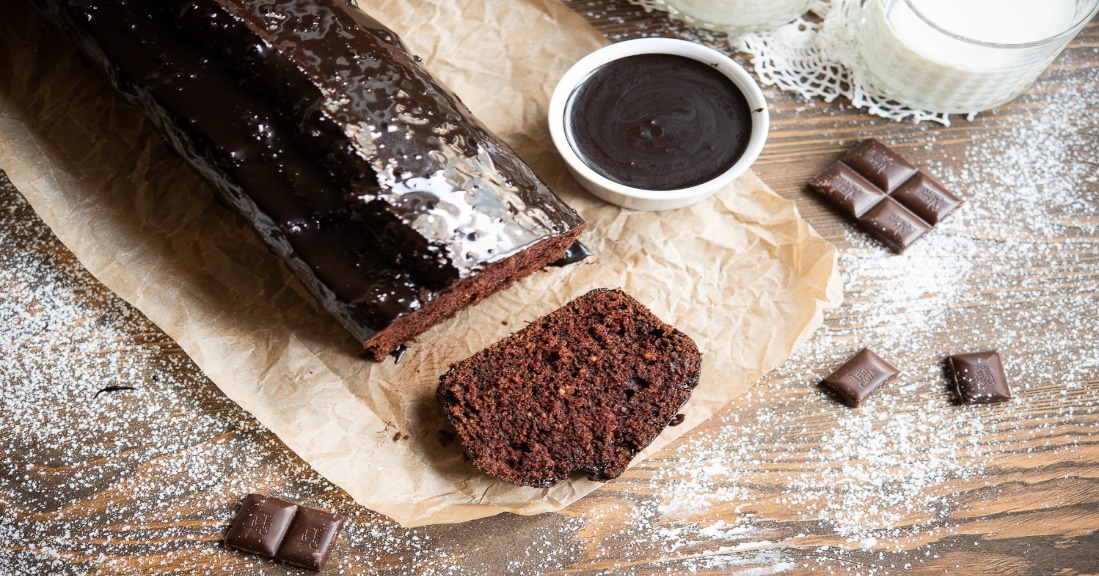 ŻYCZYMY SMACZNEGO!!!Drodzy chłopcy jeśli Wasi rodzice znają fajny i łatwy przepis na ciasto to wysyłajcie je do nas. Zbierzemy wszystkie przepisy i umieścimy je w naszej zakładce, aby każdy mógł wypróbować i przygotować sobie we własnym zakresie.  Pozdrawiamyp. Krzyś p. Agnieszka 